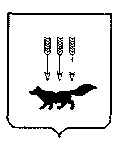 ПОСТАНОВЛЕНИЕАДМИНИСТРАЦИИ городского округа САРАНСКот   «    19   »    ноября     2018 г.                                                   			№ 2644Об утверждении документации по планировке территории (проект межевания территории) земельного участка с кадастровым номером 13:23:1213001:364 общей площадью 55450 кв. м, расположенного по адресу: Республика Мордовия, г.о. Саранск, с. КуликовкаВ соответствии с Федеральным законом от 6 октября 2003 года № 131-ФЗ                «Об общих принципах организации местного самоуправления в Российской Федерации», статьями 45, 46 Градостроительного кодекса Российской                                        Федерации, постановлением Администрации городского округа Саранск от 3 июля 2018 года № 1492 «О подготовке документации по планировке территории                                  (проект межевания территории) земельного участка с кадастровым номером 13:23:1213001:364 общей площадью 55450 кв. м, расположенного по адресу: Республика Мордовия, г.о. Саранск,  с. Куликовка», постановлением Главы городского округа Саранск от 19 сентября 2018 года № 276-ПГ «О вынесении на публичные слушания документации по планировке территории (проект межевания территории) земельного участка с кадастровым номером 13:23:1213001:364 общей площадью    55450 кв. м, расположенного по адресу: Республика Мордовия, г.о. Саранск,                                     с. Куликовка», с учетом публичных слушаний по планировке территории (проект межевания территории), проведенных 10 октября 2018 года, заключения о результатах публичных слушаний, опубликованного в еженедельном выпуске газеты «Вечерний Саранск» от 7 ноября 2018 года № 44 (1366), иных прилагаемых документов Администрация городского округа Саранск п о с т а н о в л я е т: 1. Утвердить документацию по планировке территории (проект межевания территории) земельного участка с кадастровым номером 13:23:1213001:364 общей площадью 55450 кв. м, расположенного по адресу: Республика Мордовия,                             г.о. Саранск, с. Куликовка, согласно приложению к настоящему постановлению (заказчик – Дачное товарищество собственников недвижимости  «Летное»).2. Контроль за исполнением настоящего постановления возложить                               на Заместителя Главы городского округа Саранск – Директора Департамента перспективного развития Администрации городского округа Саранск. 3. Настоящее постановление вступает в силу со дня его официального опубликования.Глава городского округа Саранск				                                П.Н. Тултаев				     Приложение  к постановлению Администрации городского округа Саранск от «19» ноября 2018 г. № 2644Состав документации по планировке территории (проект межевания территории) земельного участка с кадастровым номером 13:23:1213001:364 общей площадью 55450 кв. м, расположенного по адресу:                                   Республика Мордовия, г.о. Саранск, с. Куликовка   №п/пНаименование документа1.Пояснительная записка2.Графическая часть2.1.Схема размещения элемента планировочной структуры2.2.Основная часть проекта межевания территории:2.2.1.Чертеж планировки территории М 1:10002.3.Материалы по обоснованию проекта межевания территории:2.3.1.Чертеж границ зон с особыми условиями использования территории               М 1:1000     2.3.2.Чертеж границ существующих земельных участков. Чертеж местоположения существующих объектов капитального строительства          М 1:1000